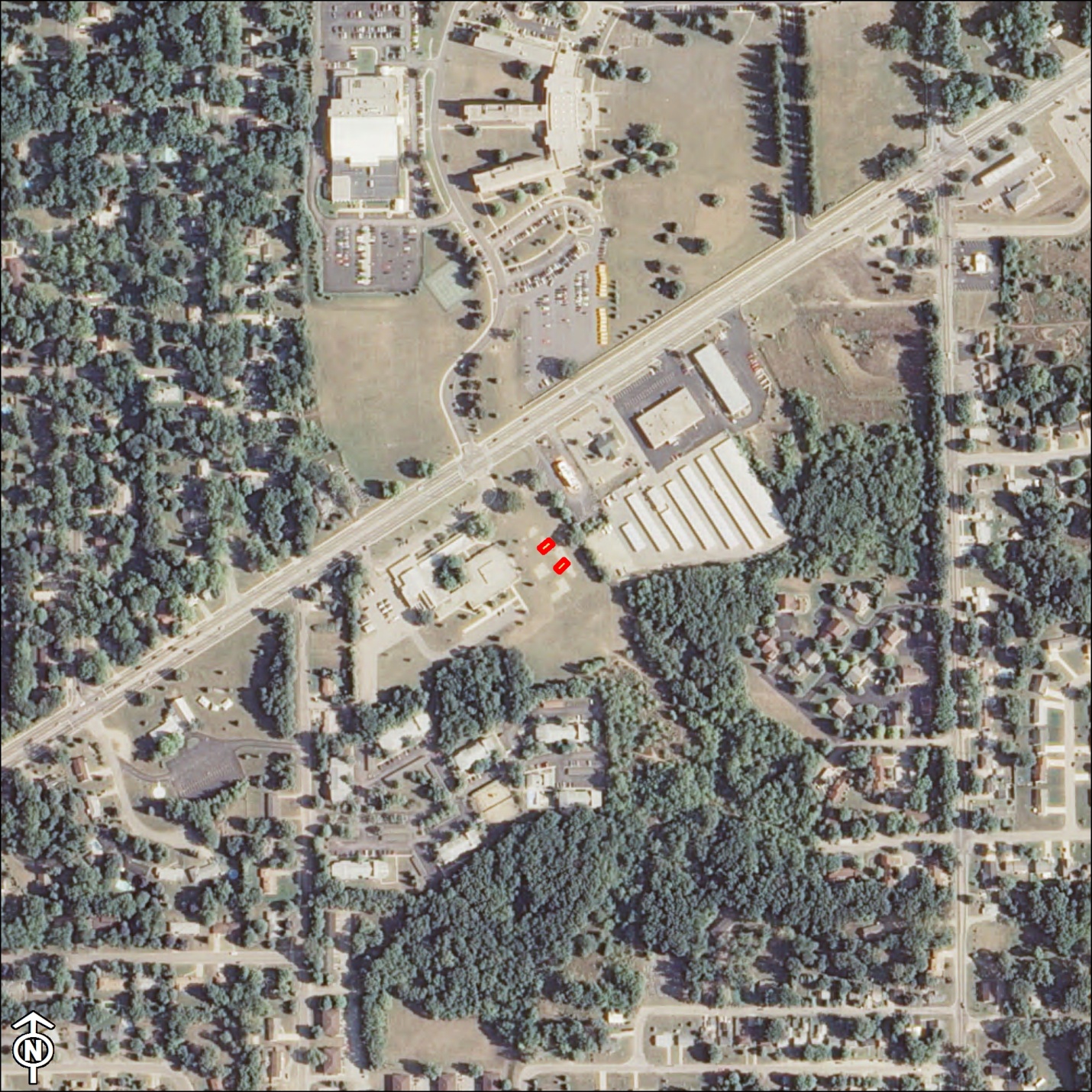 Comstock CCH1 and CCH2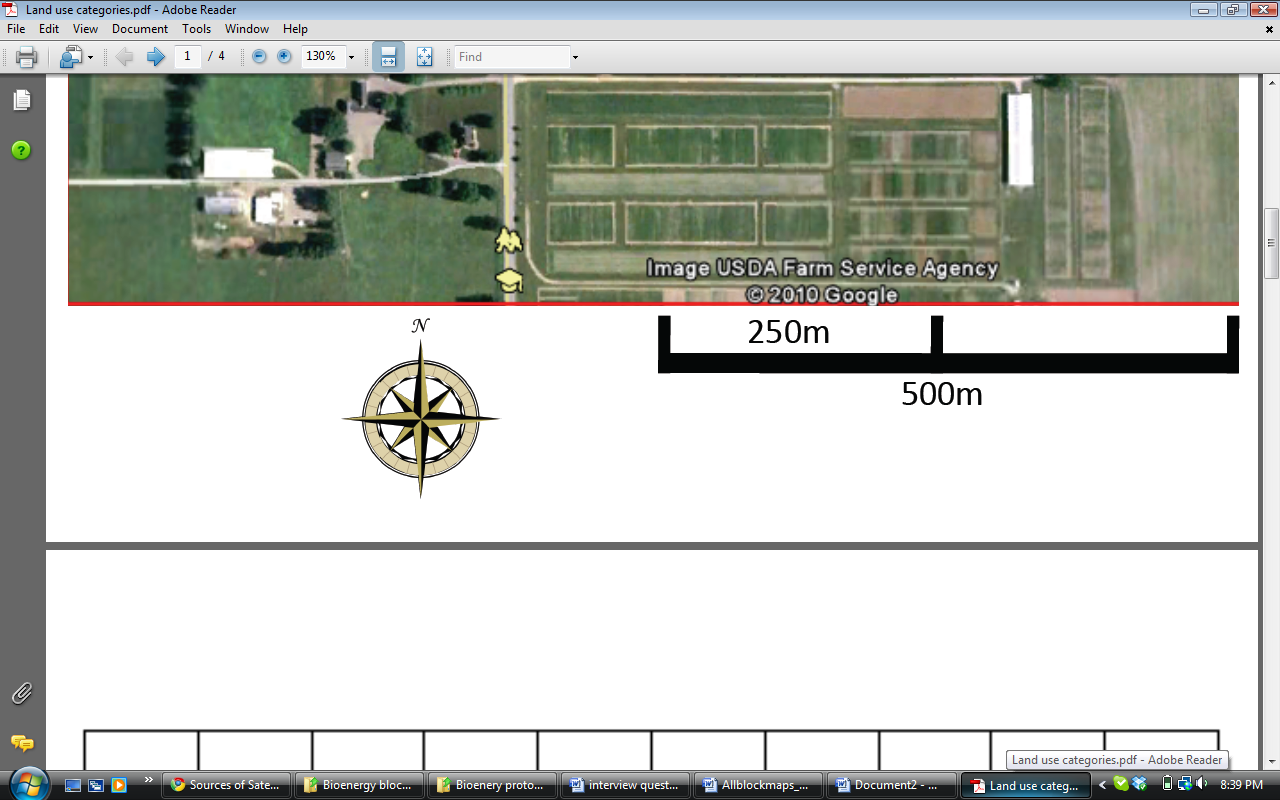 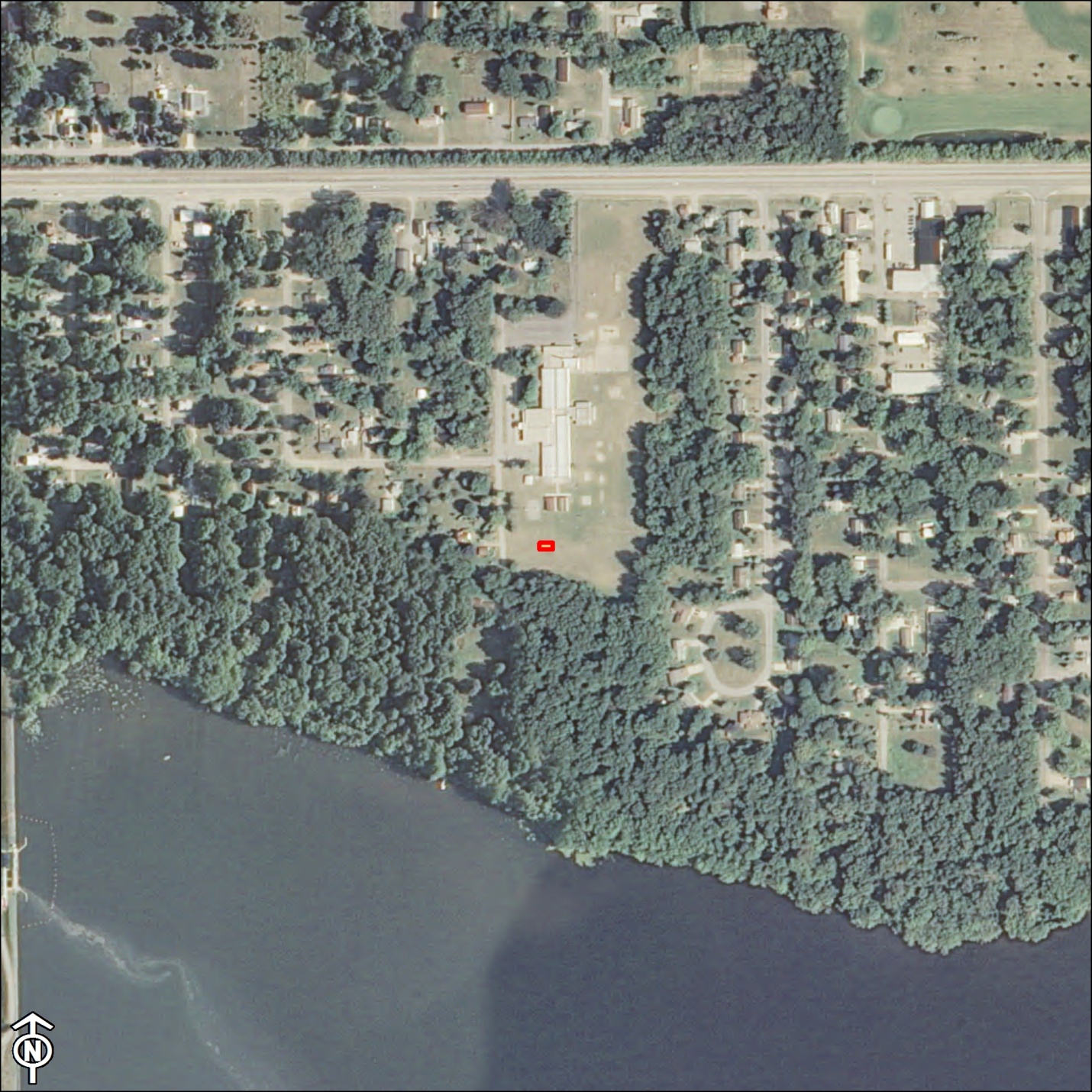 Comstock CEE1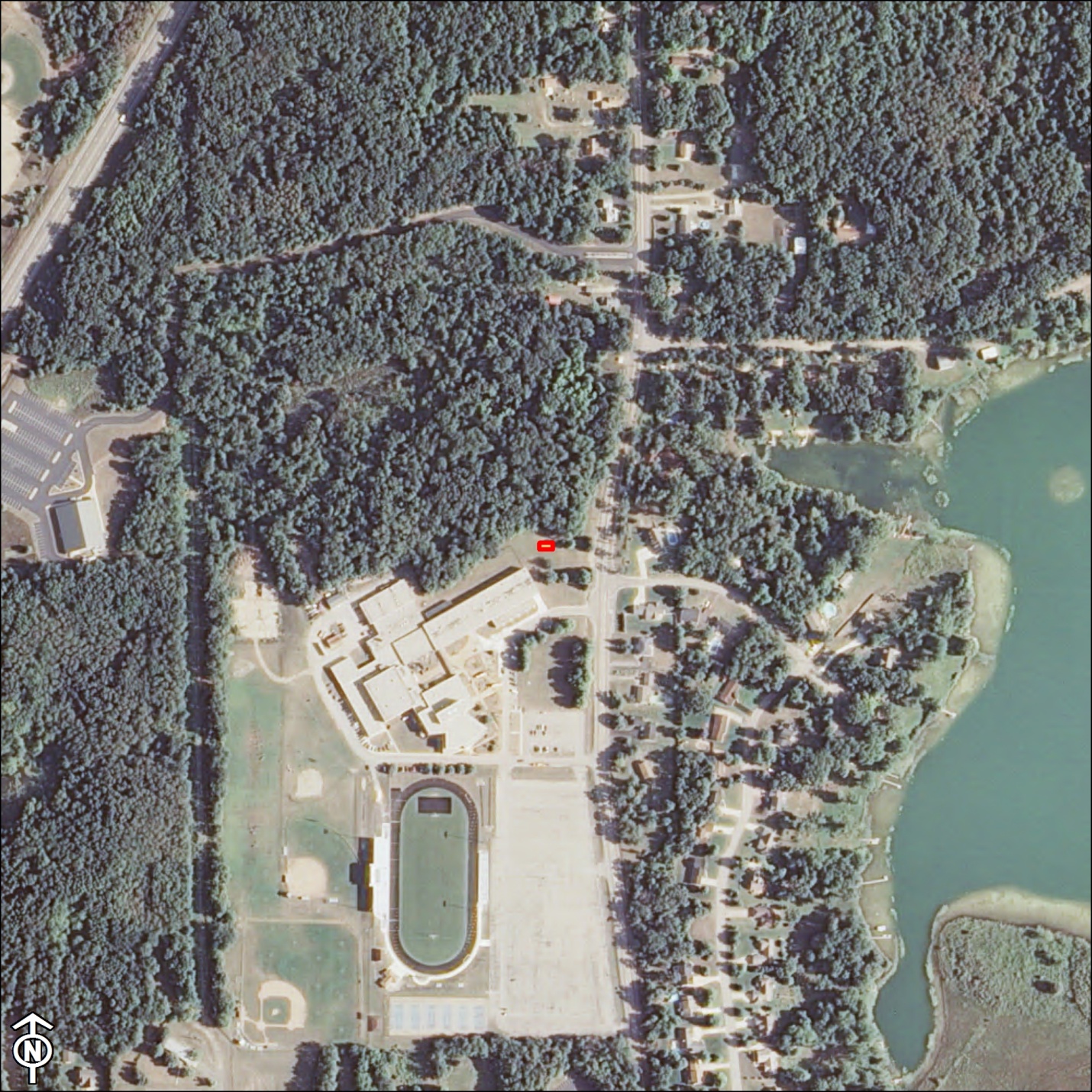 Comstock CHS1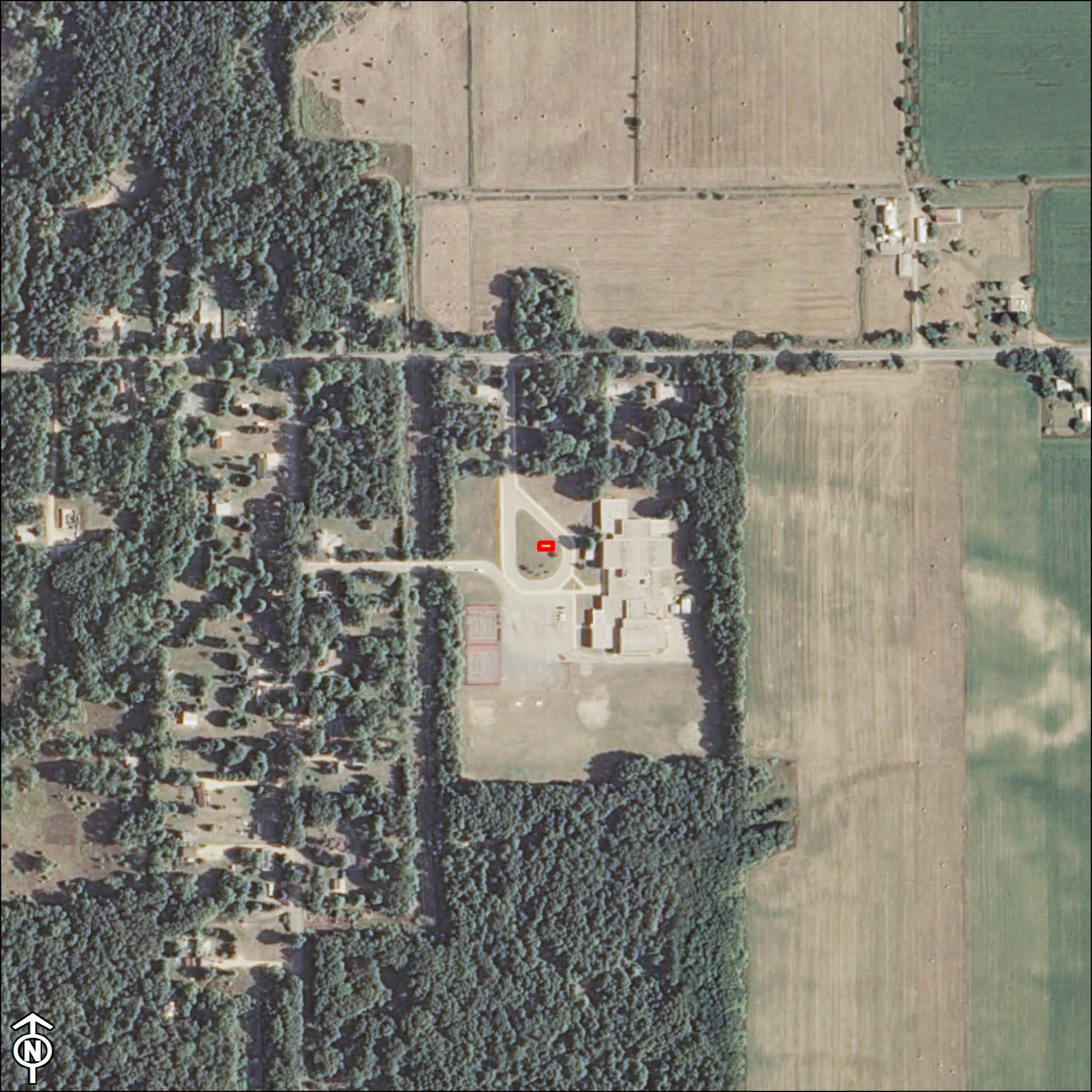 Comstock CMN1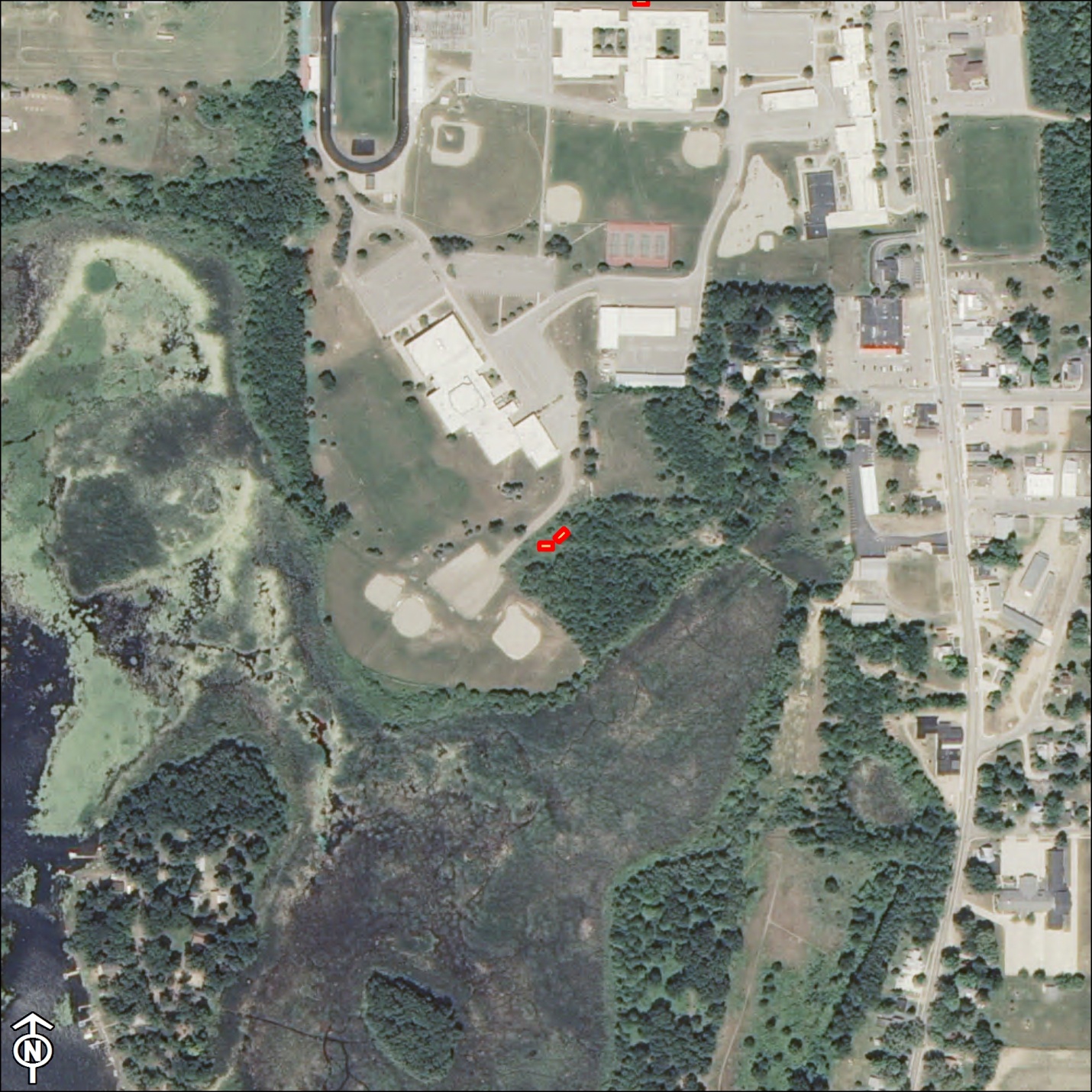 Delton-Kellogg DKH1 and DKH2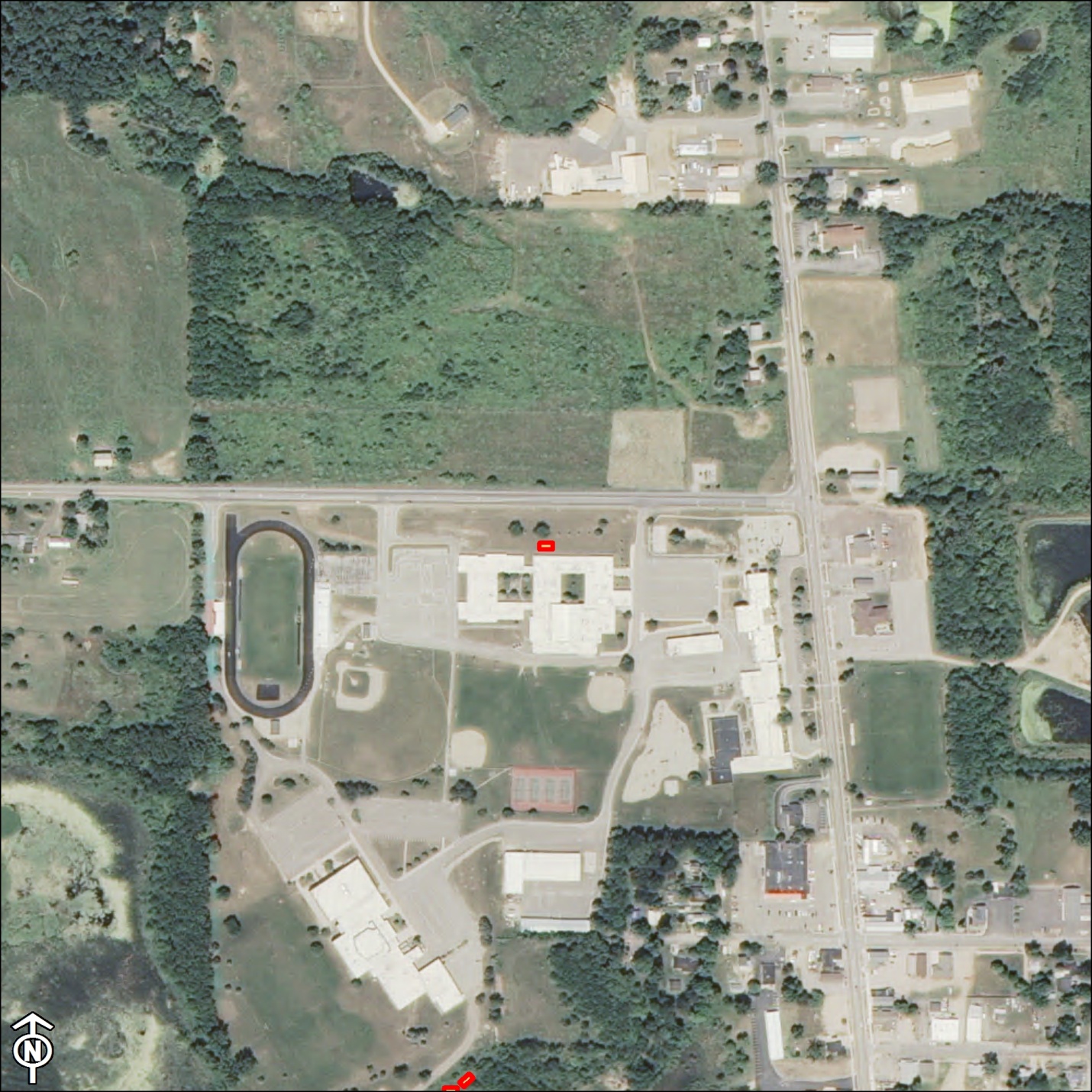 Delton-Kellogg DKM1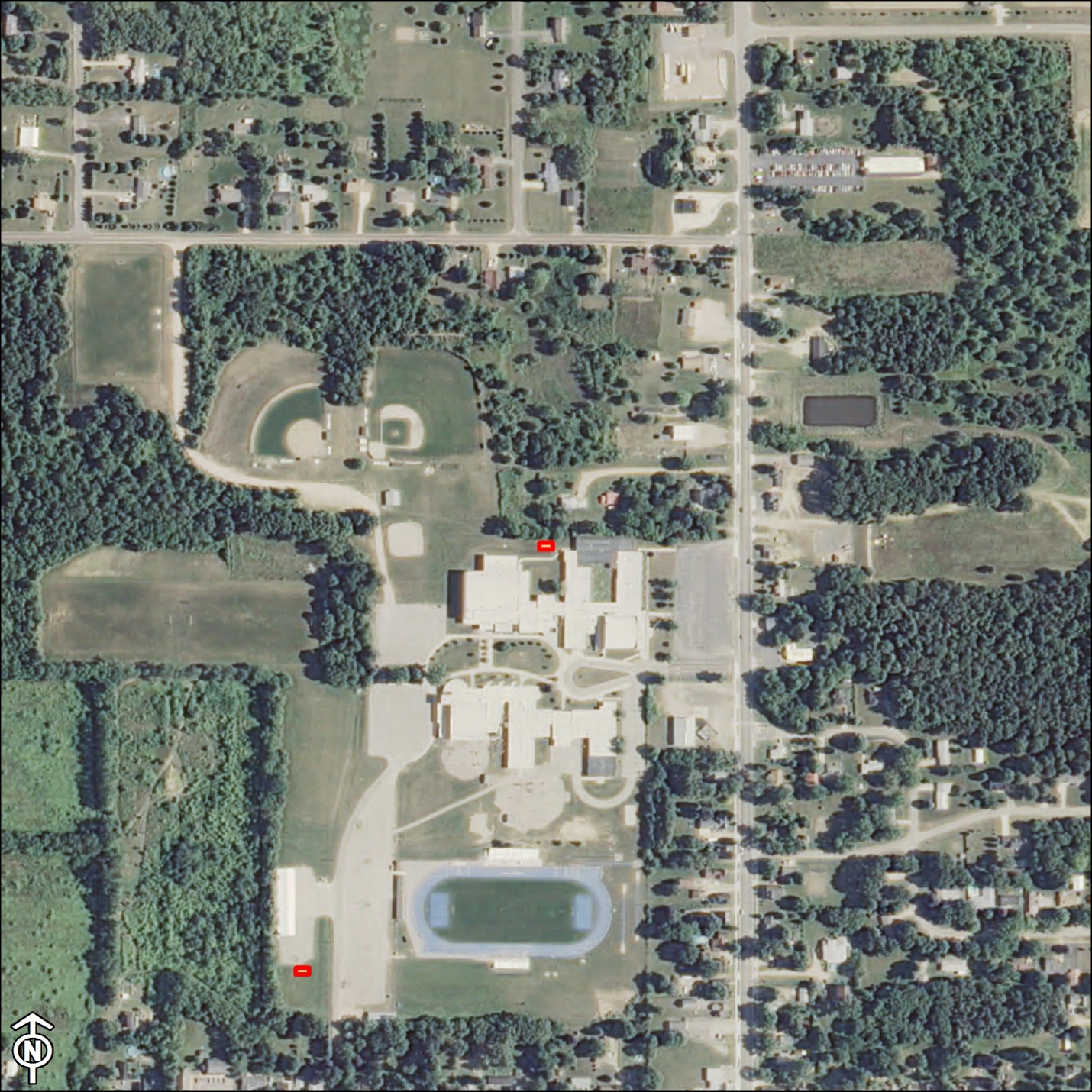 Gobles- GHS1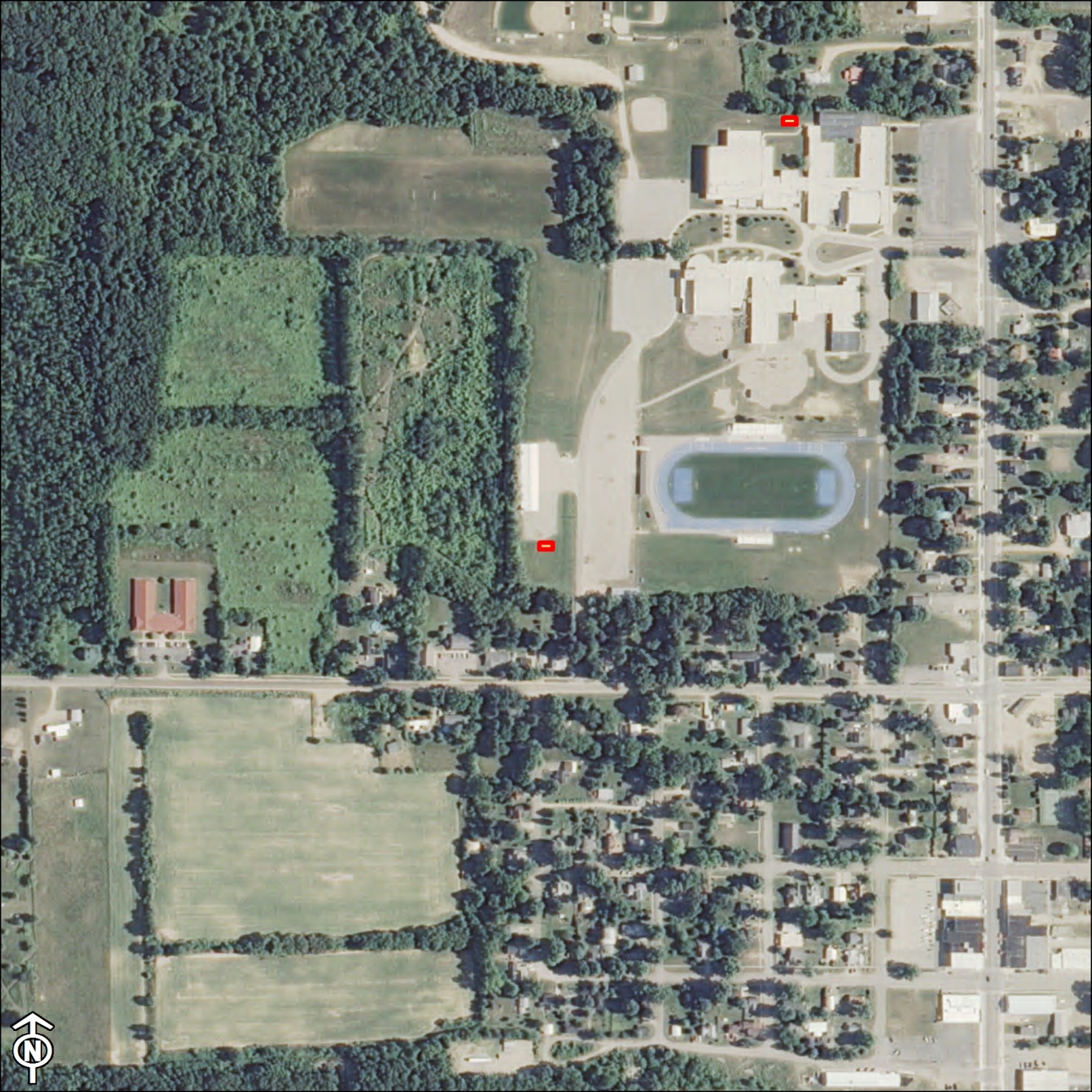 Gobles- GMB1 Gull Lake – GLM1 and GLM2 Harper Creek HCB1 and HCB2 Harper Creek – HCH1, HCH2, HCH3, HCH4 Harper Creek- HCS1 and HCS2 Harper Creek- HCW1 and HCW2 Hastings- HHS1 Lawton- LHS1 and LHS2 Martin- MHS1 Olivet- OHS1 and OHS2 Parchment- PAD1 and PAD2 Plainwell- PLW1, PLW2, PLW3 Vicksburg- VEL1 and VEL2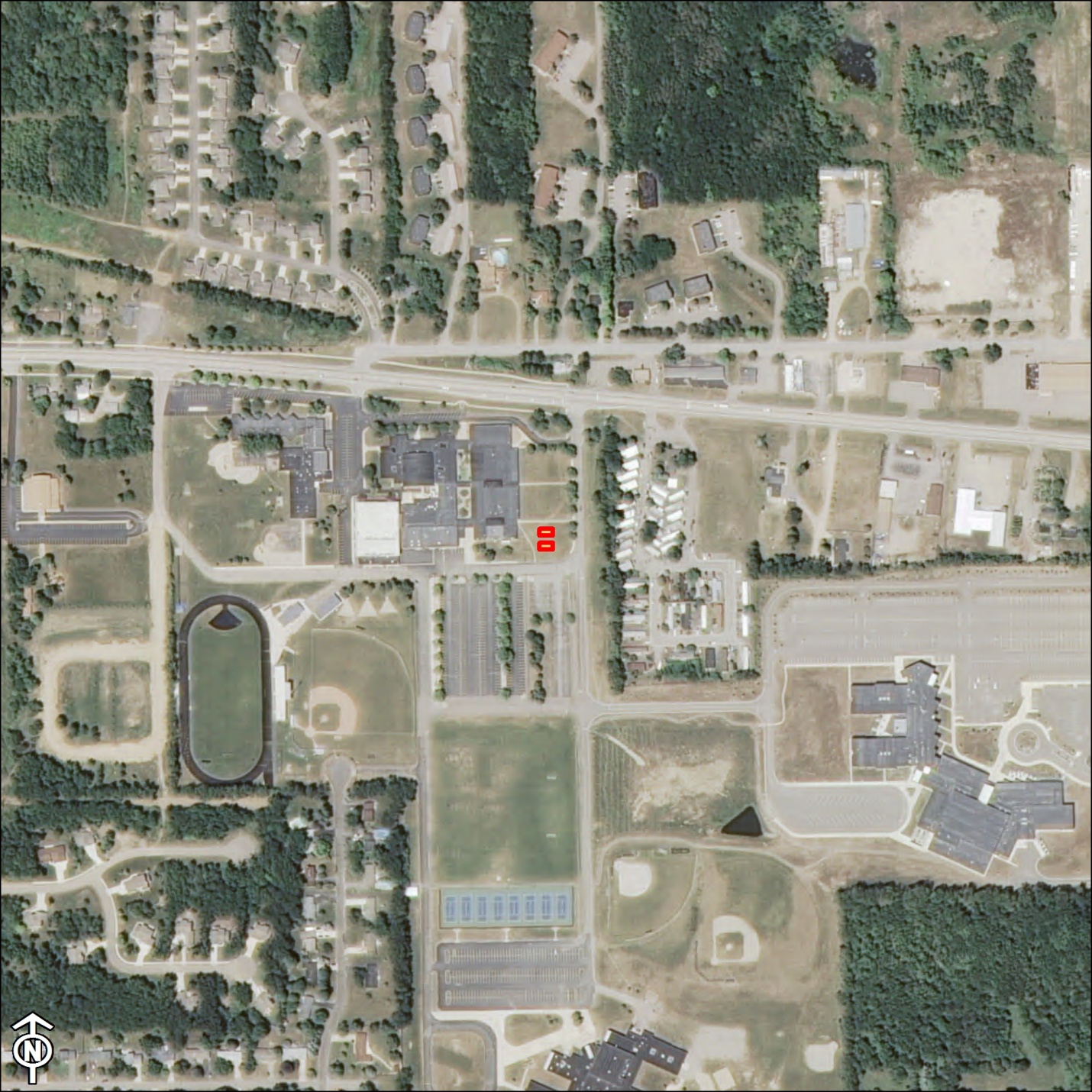 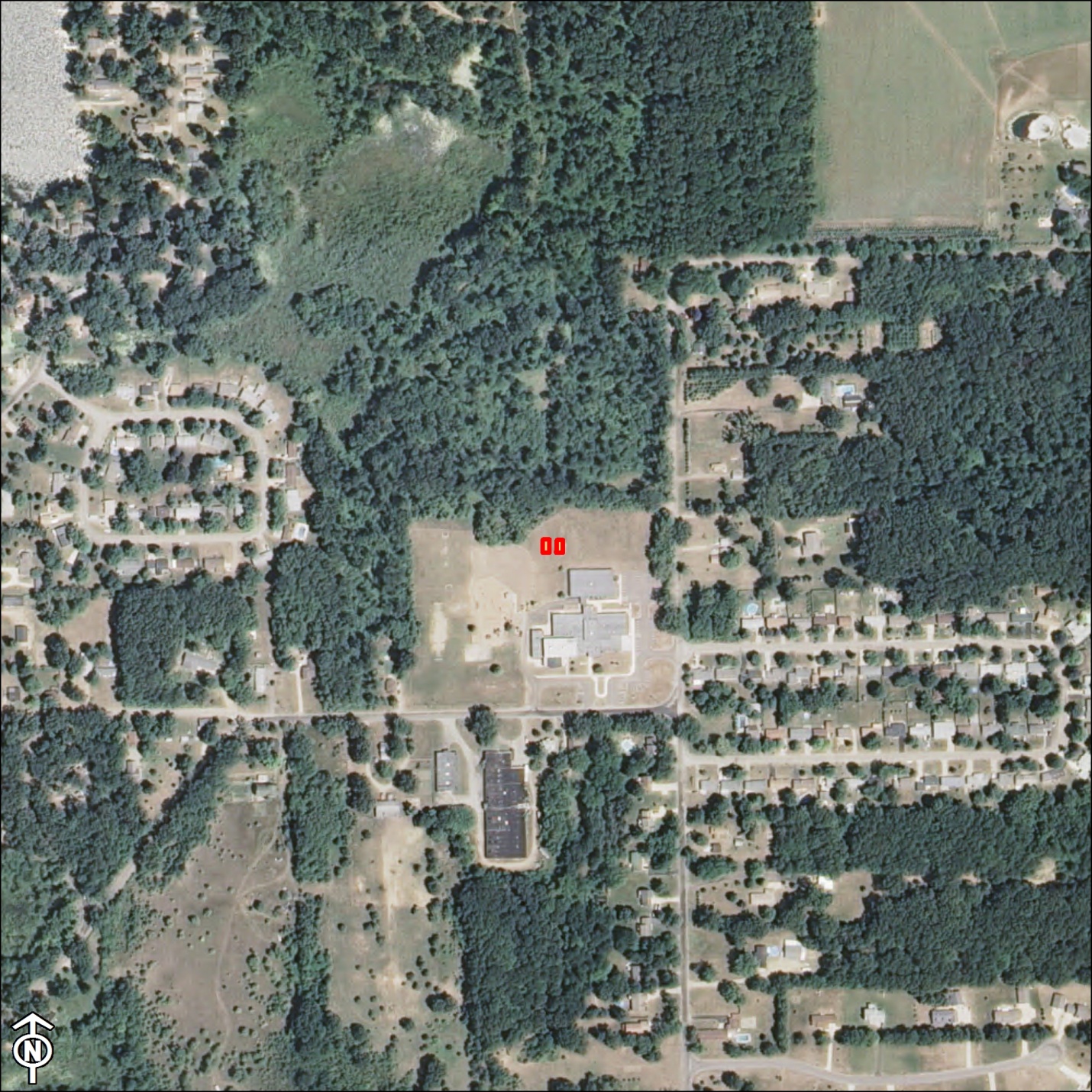 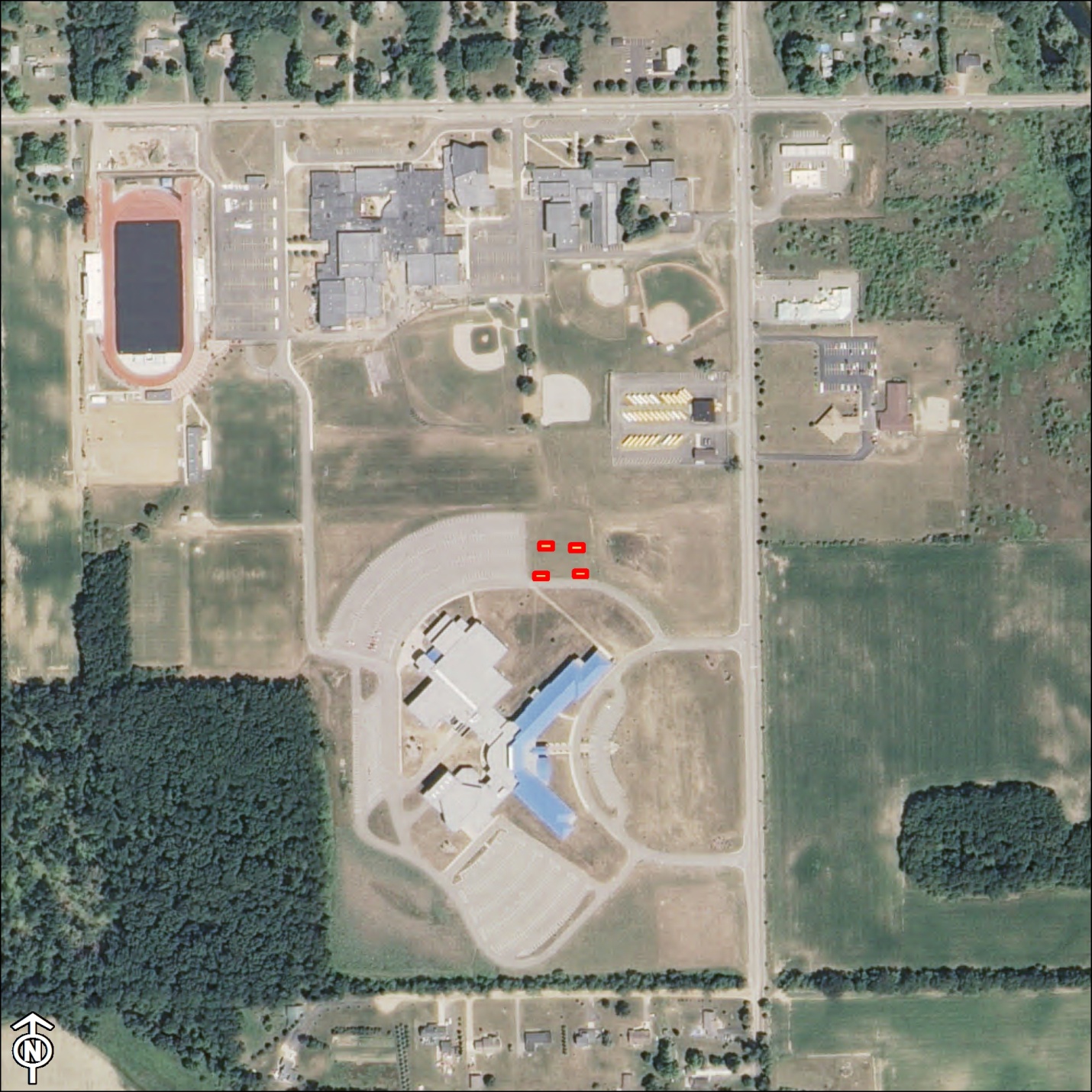 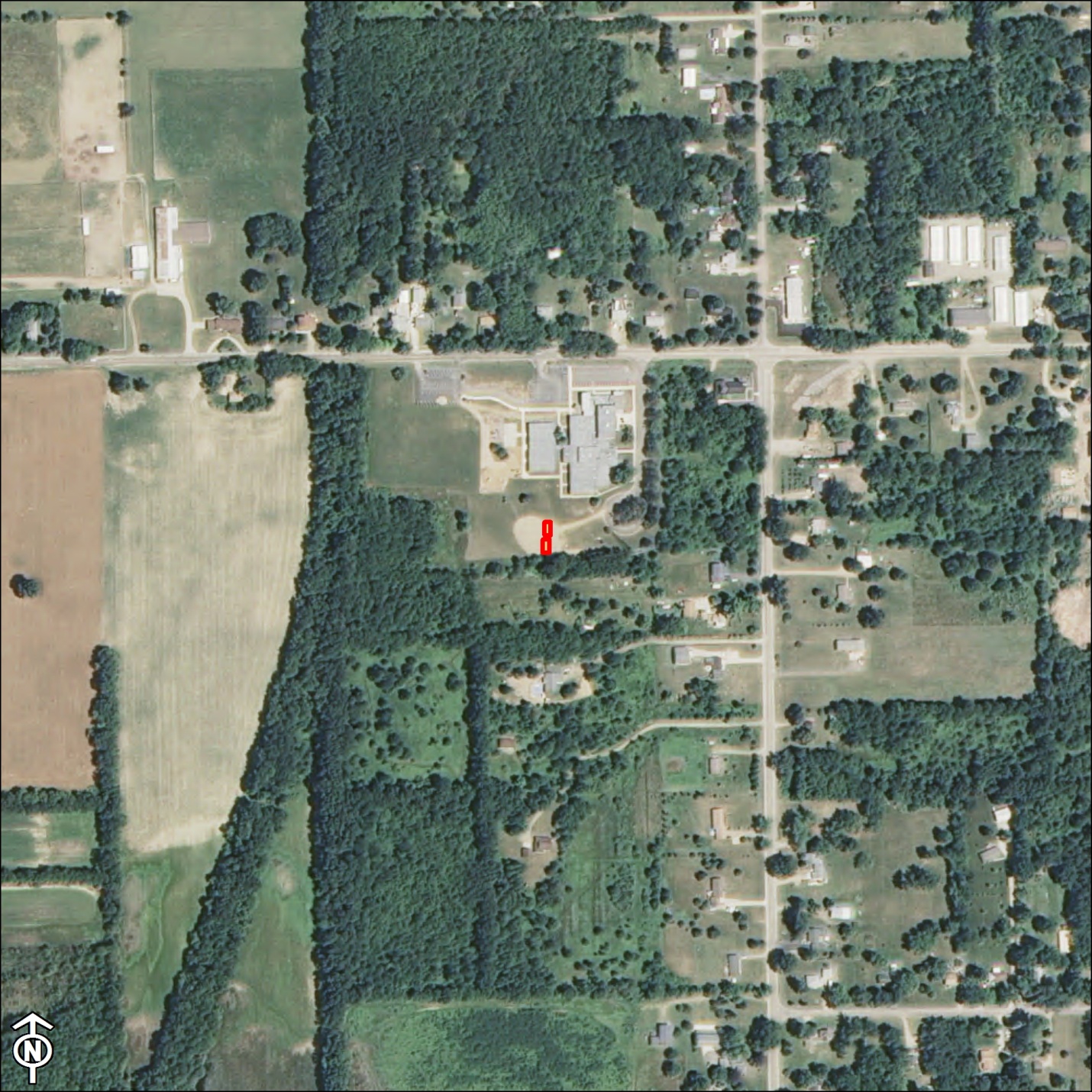 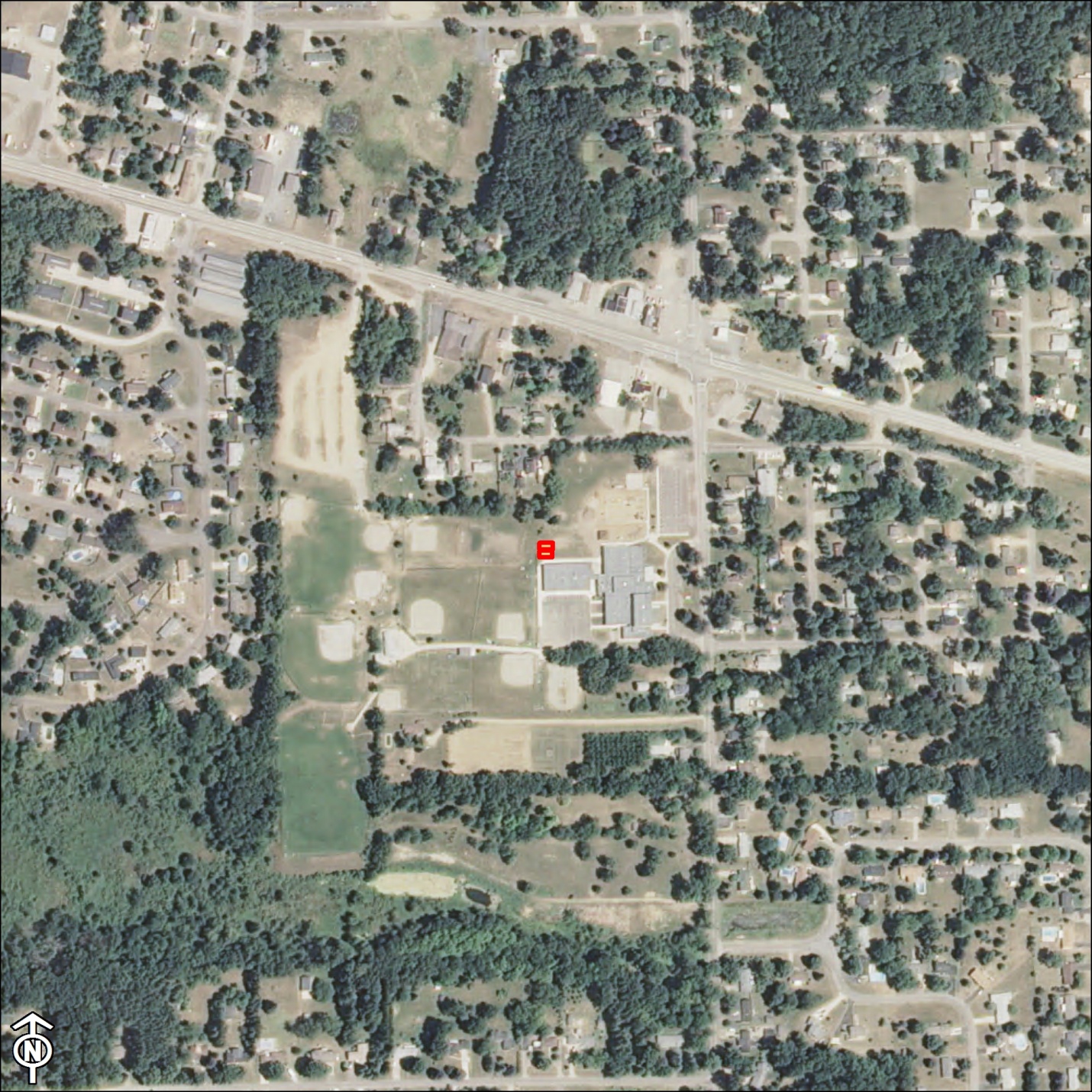 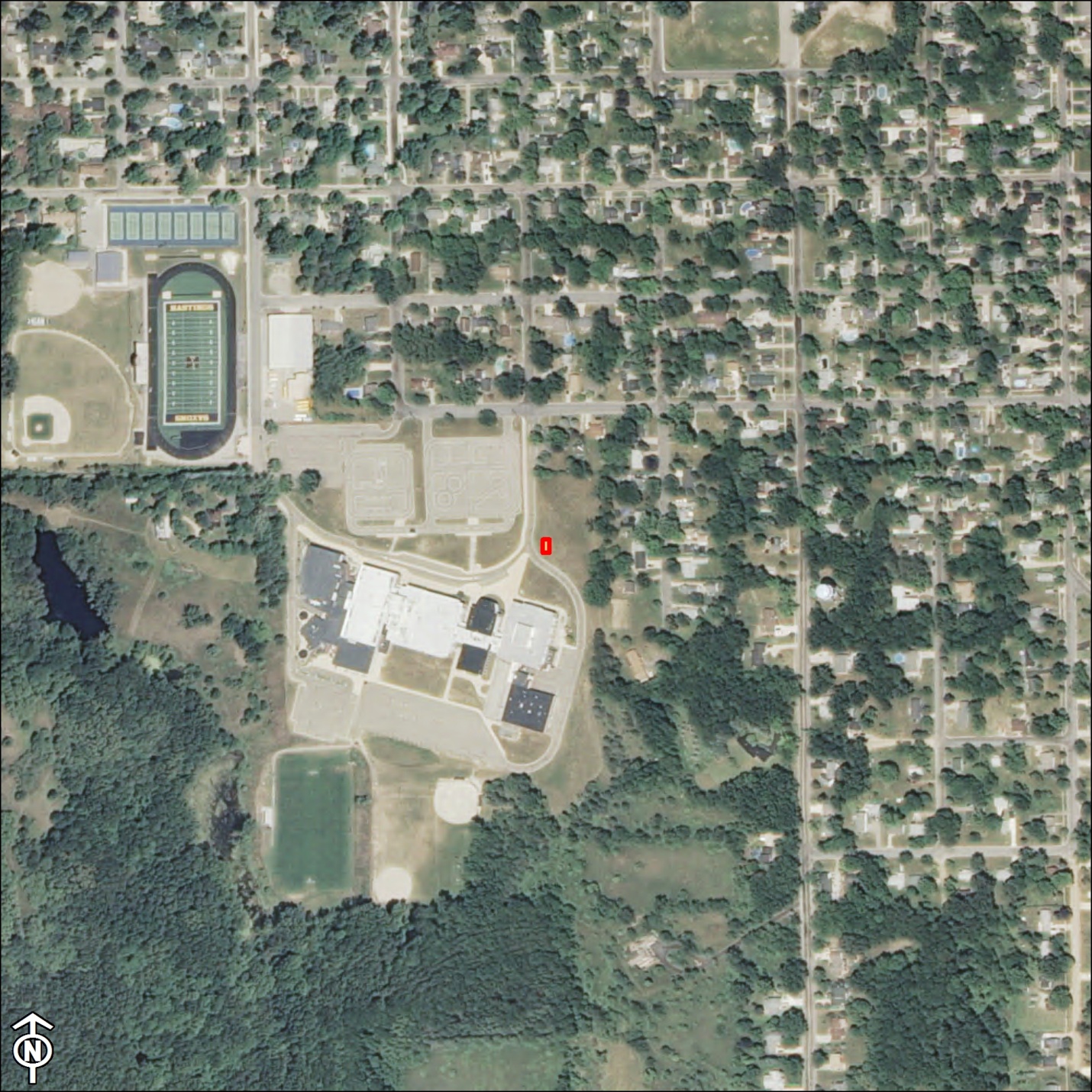 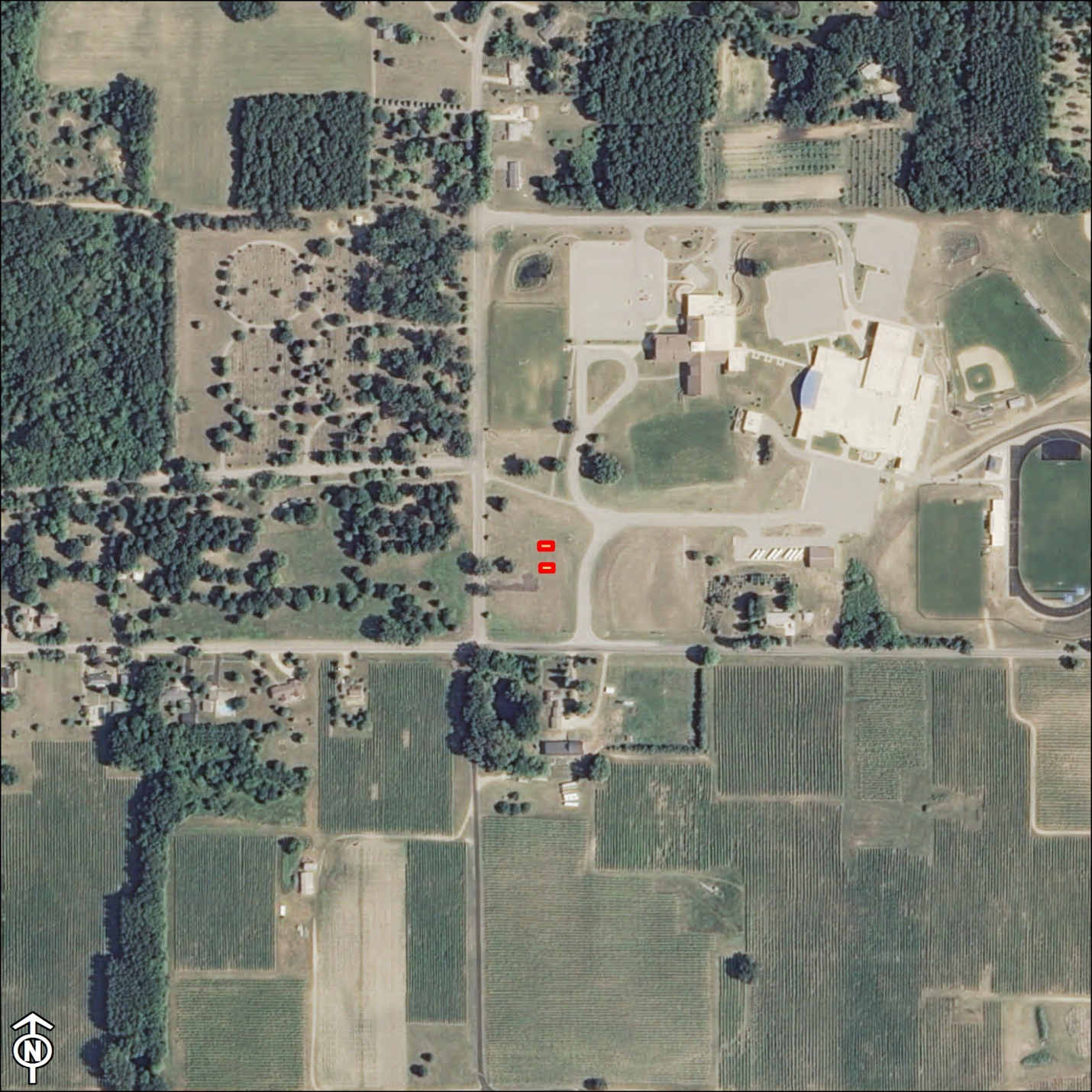 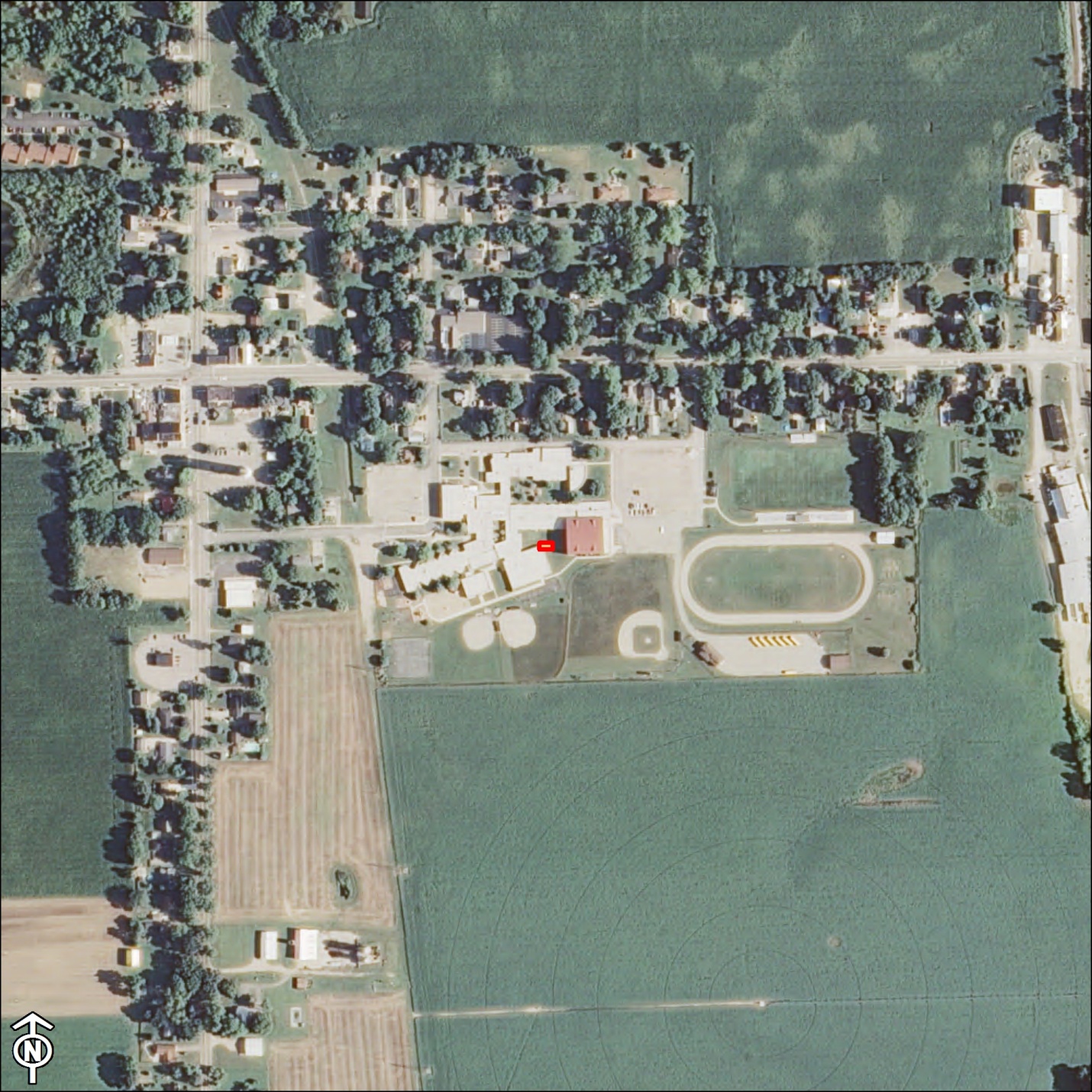 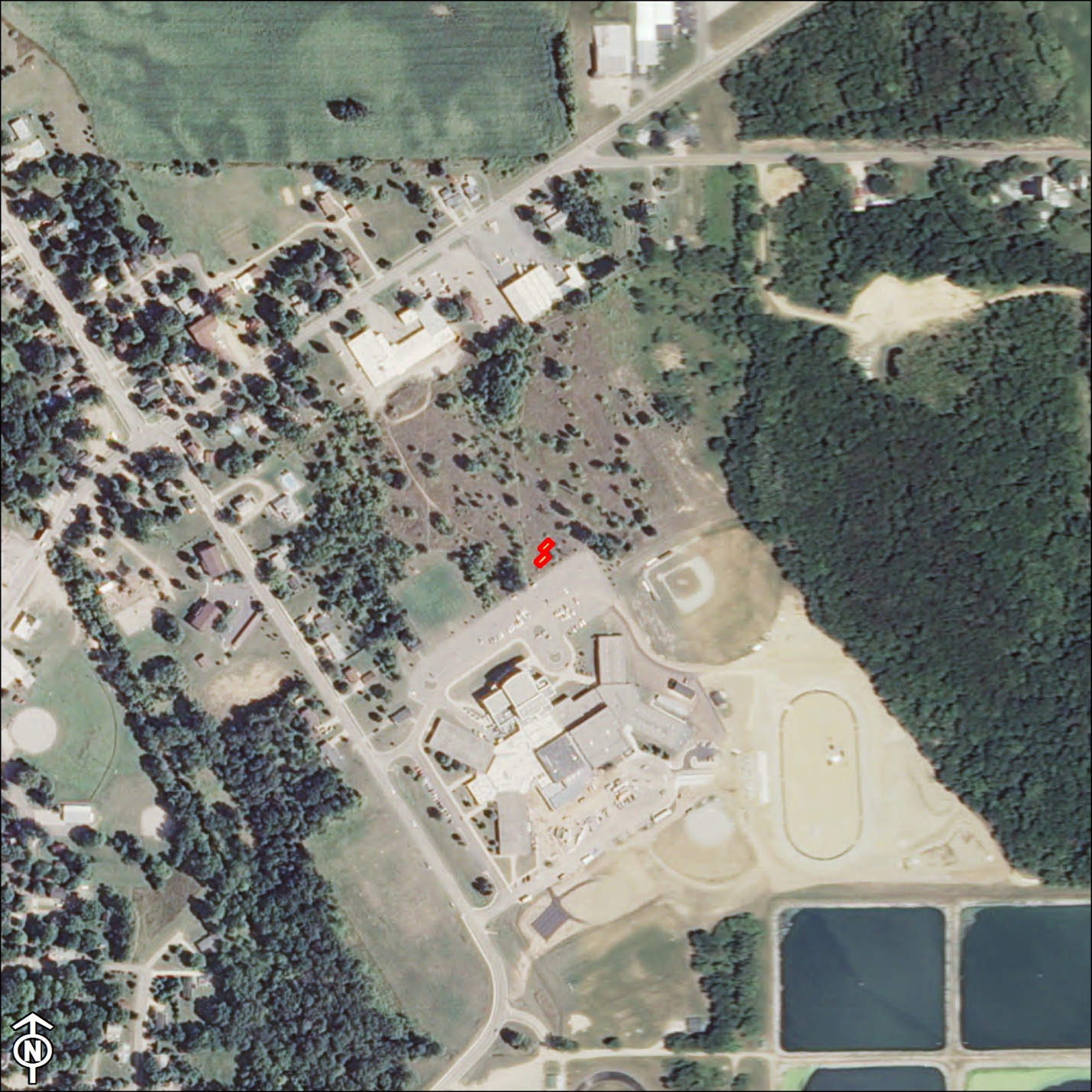 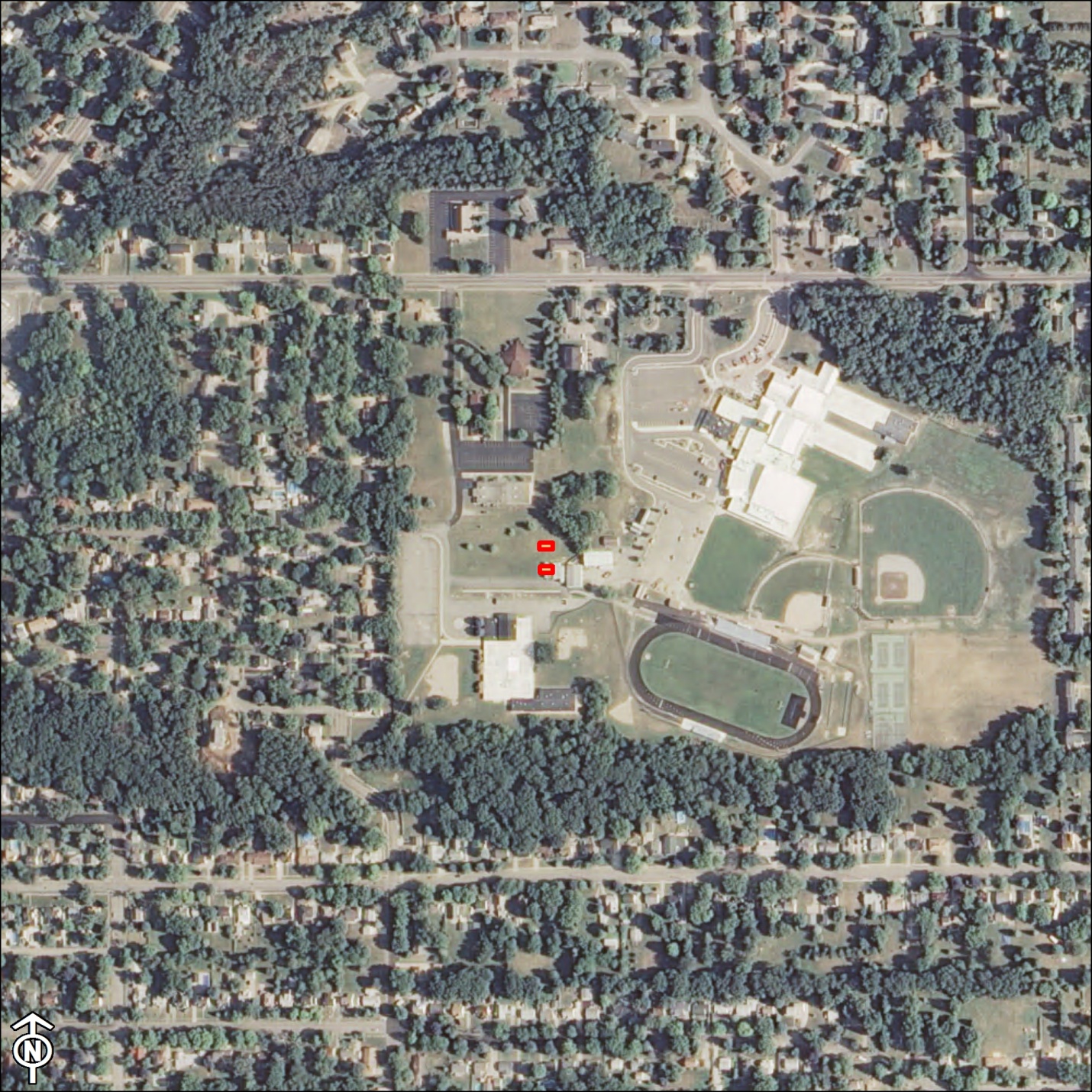 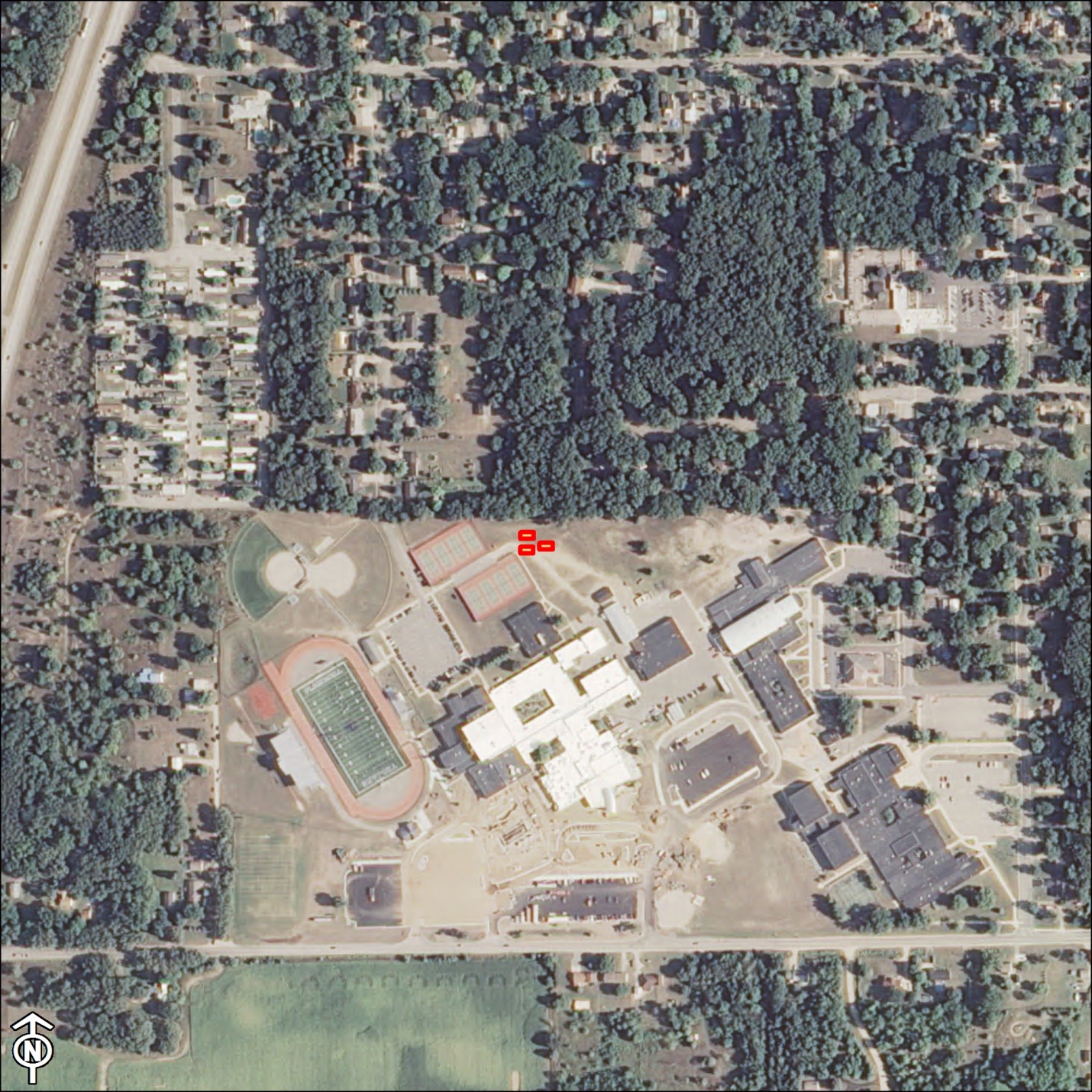 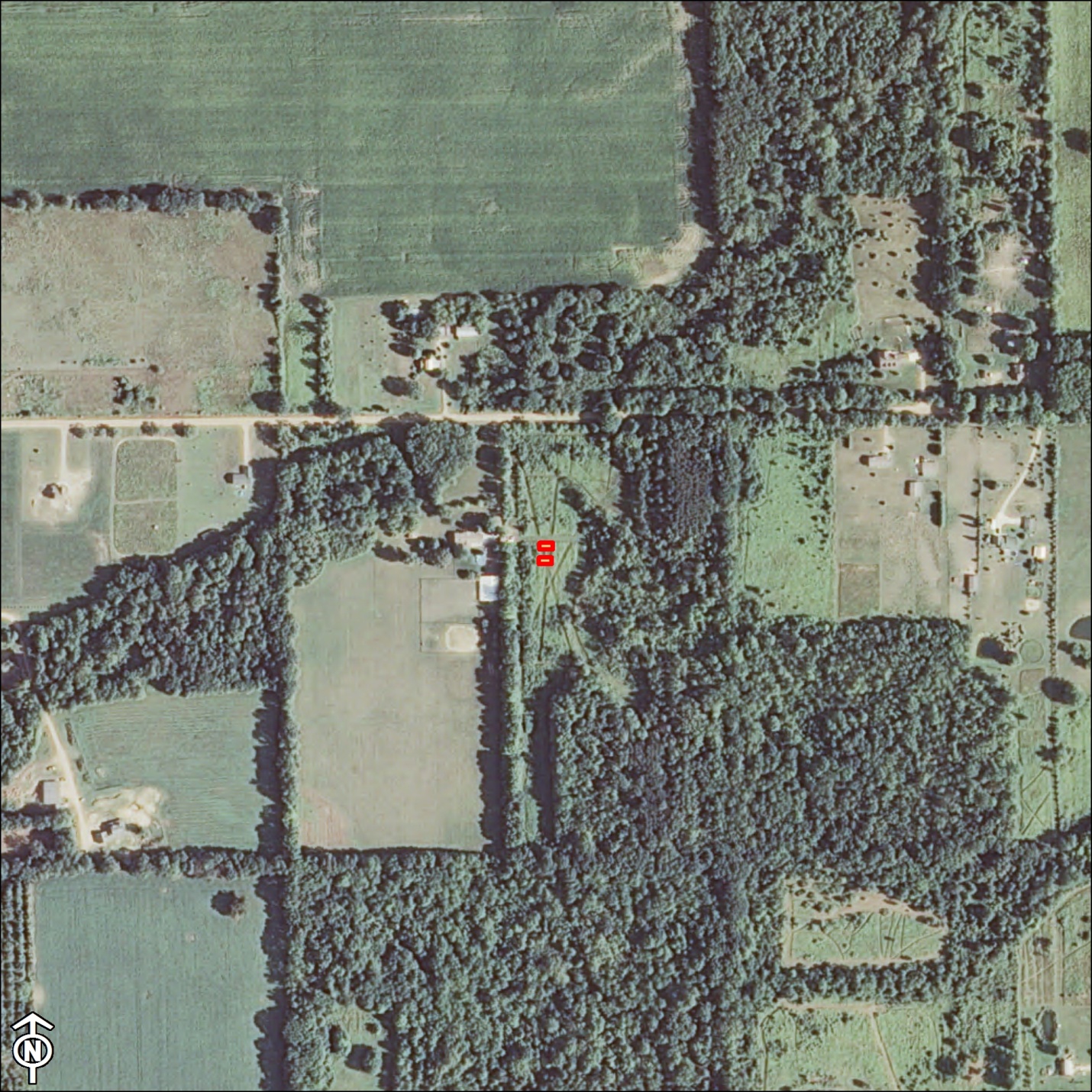 